Dječji vrtić KOCKICA, KršanPristav 121 , 52232 Kršan; Tel: +385 52 378-222;E-mail: opcina-krsan@pu.t-com.hr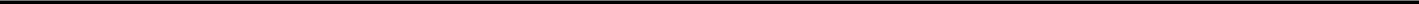 1. Ime i prezime djeteta:________________________________________________________       M   ŽDatum rođenja:____________________________________________________________Mjesto rođenja:____________________________________________________________Adresa stanovanja:_________________________________________________________Općina:__________________________________________________________________III. PODACI O RODITELJIMA/STARATELJIMA 1. Podaci o ocu/staratelju:Ime i prezime oca:__________________________________________________________Datum i mjesto rođenja:_____________________________________________________OIB:_____________________________________________________________________Adresa stanovanja: a) ista kao dijete b) druga adresa (navesti)____________________________________________________________________________Zanimanje:________________________________________________________________6. Da li je u radnom odnosu:	DA	NENaziv poslodavca:__________________________________________________________Kontakt:tel/mob:___________________________________________________________________na radnom mjestu:___________________________________________________________E-mail:____________________________________________________________________2. Podaci o majci:1.Ime i prezime, te djevojačko prezime:____________________________________________2. Datum i mjesto rođenja:_______________________________________________________   3.OIB:_______________________________________________________________________           4. Adresa stanovanja: a) ista kao dijete b) druga adresa (navesti)         ___________________________________________________________________________          5.Zanimanje:_________________________________________________________________          6. Da li je u radnom odnosu:	DA	NE    7. Naziv poslodavca:____________________________________________________________8. Kontakt:tel/mob:___________________________________________________________________na radnom mjestu:___________________________________________________________E-mail:____________________________________________________________________IV. POSEBNE NAPOMENE1. Da li još koje dijete iz obitelji pohađa našu ustanovu.NE	DA (navesti ime djeteta i skupine)__________________________________________2. Navodim slijedeći podatak važan za djetetovo zdravlje irazvoj:____________________________________________________________________________________________________________________________________________________________________________________________________________________________________V. PRILOŽENI DOKUMENTI(zaokružiti)1.    ispunjen zahtjev za upis djeteta2.   a) uvjerenje o stalnom prebivalištu oba roditelja i djeteta, samohranog      roditelja i djeteta ne starije od 30 dana od dana raspisivanja obavijesti           b)uvjerenje o stalnom prebivalištu skrbnika ili udomitelja ne starije od 30 dana od dana raspisivanja    obavijesti                       c)uvjerenje o stalnom ili privremenom boravku za roditelja koji ima status stranca ne starije od 30 dana od  dana raspisivanja obavijesti   3.   preslike osobnih iskaznica oba roditelja (OIB), samohranog roditelja, udomitelja ili skrbnika,    roditelja iz jednoroditeljske obitelji4.   preslik rodnog lista djeteta ili izvatka iz matice rođenih (ne starije od 3 mjeseca za samohranog     roditeljaroditelja)5.   potvrdu  nadležnog liječnika o obavljenom sistematskom zdravstvenom pregledu predškolskog   djeteta sa podacima o cijepljenju.Roditelji koji se pozivaju na neki od kriterija za ostvarivanje prednosti, zahtjevu za upis dužni su priložiti sljedeću dokumentaciju:elektronički zapis o radno pravnom statusu (status zaposlenog ne priznaje se roditelju koji obavlja roditeljsku dužnost u prvoj godini života djeteta) ne starije od 30 dana od dana raspisivanja obavijesti, potvrde poslodavca o zaposlenju za zaposlene u inozemstvu, dokaz o samostalnom obavljanju djelatnosti – rješenje, obrtnica, dokaz o statusu poljoprivrednikarješenje nadležne institucije o razvodu braka ili razvrgnuću izvanbračne zajednicepotvrdu škole/fakulteta da je roditelj učenik/redovni student, ne stariju od           30 dana od raspisivanja obavijesti (izvornik)izvadak iz matice rođenih djeteta u kojem nije navedeno ime drugog roditelja ili je isti proglašen trajno radno nesposobnim, nestalim ili umrlim koji se smatra dokazom o samohranosti roditelja (ne starije od tri mjeseca)   rješenje/potvrda CZSS da je dijete uzeto na skrb i uzdržavanje i dijete u udomiteljskoj obitelji   rješenje o statusu žrtve i invalida Domovinskog rata   za dijete iz obitelji s troje i više malodobne djece preslike rodnih listova za svu djecu   rješenje o primanju mirovine   za dijete s teškoćama u razvoju rješenje/nalaz i mišljenje CZOS i preslike medicinske dokumentacije   liječničku potvrdu specijaliste o težoj bolesti člana obitelji koji živi u zajedničkom kućanstvu ili rješenje o pravu na naknadu za tuđu pomoć i njegu   rješenje o priznavanju prava na doplatak za dijete  potvrda/preporuka Centra za socijalnu skrb o teškim socijalnim ili zdravstvenim uvjetimaVI. ZAŠTITA PODATAKASvi dobiveni podaci zaštićeni su Zakonom o zaštiti podataka. Dječji vrtić KOCKICA, Kršan zadržava i koristi pravo korištenja i provjere podataka isključivo za vlastite potrebe.Potpis roditelja/staratelja:_________________________Datum:________________Dječji vrtić KOCKICA KršanPristav121, 52232 Kršan; Tel: +385 52 378-222;E-mail: opcina-krsan@pu.t-com.hrVII. PRIORITETI ZA UPIS (popunjava Povjerenstvo za upis djece u Dječji vrtić)POVJERENSTVO ZA UPIS DJECE:________________________________Datum:________________                              ZAHTJEV ZA UPISI. BORAVAK U VRTIĆU (zaokružiti)I. BORAVAK U VRTIĆU (zaokružiti)RbObjektPoludnevniPoludnevniPoludnevniCjelodnevni 1.Centralni vrtić Pristav2.PO Jaslice PotpićanII. PODACI O DJETETUII. PODACI O DJETETURBOPIS KRITERIJABROJOSTVARENIBODOVABODOVI1.Dijete u godini prije polaska u osnovnu školu152.Dijete s oba zaposlena roditelja, staratelja i samohranog10zaposlenog roditelja3.Dijete iz jednoroditeljske obitelji sa zaposlenim10roditeljem4.Dijete čiji je jedan roditelj redoviti student, a10drugi je zaposlen5.Dijete čiji su roditelji redoviti studenti106.Dijete iz jednoroditeljske obitelji sa nezaposlenim7roditeljem7.Dijete roditelja žrtava i invalida Domovinskog rata58.Dijete čiji je jedan roditelj zaposlen59.Dijete u udomiteljskoj obitelji410.Dijete čiji je jedan roditelj zaposlen, a drugi u mirovini411.Dijete iz obitelji s troje i više maloljetne djece koji žive u4zajedničkom kućanstvu12.Prvenstvo iz prethodne godine313.Dijete s teškoćama u razvoju314.Dijete iz obitelji s teškim zdravstvenim stanjem člana3koji živi u zajedničkom kućanstvu (teška bolest,invaliditet, teškoće u razvoju)15.Dijete s preporukom CZSS zbog teških socijalnih ili3zdravstvenih uvjeta16.Dijete korisnika doplatka za djecu317.Dijete čiji je brat ili sestra već upisan u Dječji vrtić1KOCKICA, Kršan